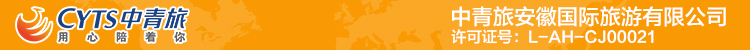 三清山、婺源、景德镇纯玩3日游行程单三清山3日游行程安排费用说明其他说明产品编号JXXYT2024010出发地合肥市-滁州市-巢湖市目的地上饶市行程天数3去程交通汽车返程交通汽车参考航班无无无无无产品亮点★★★★★：【三清山】：世界地质公园、世界自然遗产、国家5A景区★★★★★：【三清山】：世界地质公园、世界自然遗产、国家5A景区★★★★★：【三清山】：世界地质公园、世界自然遗产、国家5A景区★★★★★：【三清山】：世界地质公园、世界自然遗产、国家5A景区★★★★★：【三清山】：世界地质公园、世界自然遗产、国家5A景区D1D1行程详情合肥-婺源出发地—婺源              用餐 ：晚餐           宿：婺源酒店用餐早餐：X     午餐：X     晚餐：赠送晚餐，不吃不退   住宿婺源D2D2行程详情婺源-三清山早餐后赴国家AAAAA级景区“江南第一仙峰、天下无双福地”——【三清山景区】（三清山门票已含，往返索道125元/人自理）（游览约4.5小时左右），游自然精华——南清园景区，沿途观赏神龙戏松、一线天、百鸟朝凤、日出观景玉台、杜鹃林、司春女神、天狗望月、万笏朝天、巨莽出山、三龙出海、仙苑秀峰，西海岸景区高空栈道、云海、山盟海誓、神童负松，观音送子等景。晚餐后赠送【畲族特色篝火狂欢晚会】（如遇下雨无法赠送，无费用可退）选择在空旷的场地，用木杆搭成支架，依次堆垒成垛，围绕篝火载歌载舞，尽情展示自我，自由发挥。晚餐后入住酒店休息。用餐早餐：赠送早餐，不吃不退     午餐：X     晚餐：赠送早餐，不吃不退   住宿三清山D3D3行程详情上饶-合肥早餐后车赴世界瓷都——景德镇。参观游览景德镇市国控集团深入贯彻国家试验区“两地一中心”战略、打造对外文化交流新平台的重点项目【陶博城】，总投资近百亿，是景德镇市高质量推进国家陶瓷文化传承创新试验区建设先行先试的重点项目。陶博城占地面积约2平方公里，总建筑面积约150万平方米。以“发展会展经济，聚焦陶瓷贸易”为宗旨，线下规划建设国际会展中心、国际陶瓷交易中心、国际云仓物流中心、文旅研学中心四大核心业态。全力打造以陶瓷贸易为核心，配套会展、跨境电商、云仓物流、文化旅游、国际研学、酒店住宿等功能于一体的全球陶瓷贸易综合体。作为助推贸易兴市，实现“买全球 卖全球”的陶瓷贸易主引擎、主平台、主阵地。交易中心建筑面积32万平米，建筑主体共五层。一至四层为线下陶瓷市场，共招引13个国家20多个产瓷区595家企业。其中：产业带（地方馆）5家、陶瓷上市企业3家、国际知名品牌43家、国内日用瓷知名品牌企业100余家。产品囊括：陶瓷餐具、茶具、酒具、咖啡具、文创、陈设艺术、酒店行业用瓷、陶瓷生产资料等。中餐后结束愉快江西之旅，返程！用餐早餐：赠送早餐，不吃不退     午餐：X     晚餐：X   住宿无费用包含1、交通：全程空调旅游巴士（不指定车型及大小，确保一人一座)。1、交通：全程空调旅游巴士（不指定车型及大小，确保一人一座)。1、交通：全程空调旅游巴士（不指定车型及大小，确保一人一座)。费用不包含套餐自理：《梦里老家》实景演出198+三清山往返索道125=198元/人（必消自理，任何证件无优惠）套餐自理：《梦里老家》实景演出198+三清山往返索道125=198元/人（必消自理，任何证件无优惠）套餐自理：《梦里老家》实景演出198+三清山往返索道125=198元/人（必消自理，任何证件无优惠）预订须知1、上饶地区气候潮湿，相对较冷。请客人自行携带一些必备药品。温馨提示报名参加本公司的旅游产品视为已阅读并遵守《补充条款》内容之相关约定。退改规则因旅游产品的不可储存性；如出发前48小时内临时退团，则需要承担260元/人的车费损失；如不能按时到达乘车地点，视为自愿放弃费用不退。保险信息《中国公民国内旅游文明行为公约》